      МДОУ «Детский сад № 182»Консультация для родителей «Артикуляционная гимнастика в стихах. Игры с язычком»Учитель-логопед  Чуйко Е.В.  Для того чтобы артикуляционная гимнастика давала хороший результат, необходимо запомнить следующие правила:Проводить артикуляционную гимнастику необходимо в форме игры, без принуждения.Упражнения должны выполняться каждый день.Артикуляционной гимнастикой необходимо заниматься перед зеркалом.Время занятия-3-5 минут.Фиксировать внимание на неудачах ребенка нельзя (у него не всегда с первого раза будет получаться выполнять то или иное упражнение).Артикуляционная гимнастика в стихах. Игры с язычком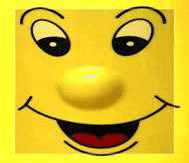 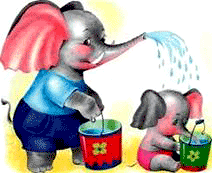 «Улыбочка-хоботок»«Улыбка» - Удержание губ в улыбке. Зубы не видны.
«Хоботок» - Вытягивание сомкнутых губ вперёд.Улыбайся народ,
Потом губы – вперёд!
И так делаем раз шесть.
Всё! Хвалю! Начало есть!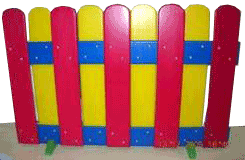 «Заборчик»- Рот закрыт. Верхние и нижние зубы обнажены. Губы растянуты в улыбке.Подъезжает шофёр,
Ну, а впереди – забор.
Тормозит и назад.
И так восемь раз подряд.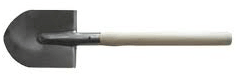 «Лопаточка»«Лопаточка» - Рот открыт, широкий расслабленный язык лежит на нижней губе.Язык широкий покажи
И лопатку подержи.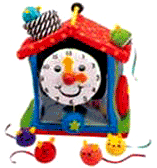 «Часики»- Рот приоткрыт. Губы растянуты в улыбку. Кончиком узкого языка попеременно тянуться под счёт педагога к уголкам рта.Маятник туда, сюда
Делает вот так: «Раз – два»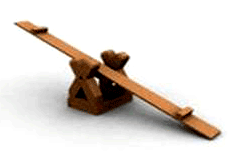 «Качели»- Рот открыт. Напряжённым языком тянуться к носу и подбородку, либо к верхним и нижним зубам.А сейчас качели вверх
Тянем, тянем до небес.
Вниз теперь их полёт
И никто не отстаёт.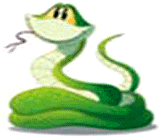 «Змейка»- Рот открыт. Узкий напряжённый язык выдвинут вперёд.Осторожно народ:
Змея в пещере живёт.
Кто её не хвалит,
Того она ужалит.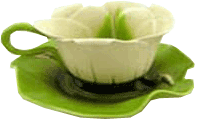 «Чашечка»- Рот открыт. Губы в улыбке. Язык высунут. Боковые края и кончик языка подняты, средняя часть спинки языка опущена, прогибается к низу. В таком положении язык удержать от 1 до 5-10. Язычок наш поумнел.
Чашку сделать он сумел.
Можно чай туда налить.
И с конфетами попить.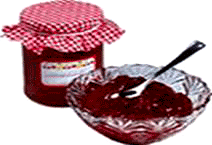 «Вкусное варенье»- Слегка приоткрыть рот и широким передним краем языка облизать верхнюю губу (язык – широкий, боковые края его касаются углов рта), делая движения языком сверху вниз, а не из стороны в сторону. Следить, чтобы работал только язык, а нижняя челюсть не помогала, не «подсаживала» язык наверх – она должна быть неподвижной (можно придерживать её пальцем).Губка верхняя в варенье
Ах, неаккуратно ел.
Вот облизывать придётся
Будто нету других дел.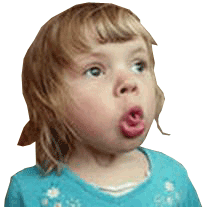 «Трубочка-желобок»- Рот открыт. Боковые края языка загнуты вверх.Ну-ка делай, дружок! 
Язычок в желобок.
Щёки ты не надувай, 
Губками прижимай!
Плавно воздух выпускается
Желобок не разрушается.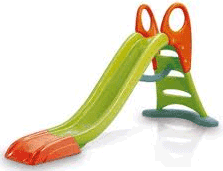 «Горка»- Рот открыть. Кончик языка упереть в нижние зубки, спинку языка поднять вверх.Санки привезли ребятки
Горка есть и – всё в порядке!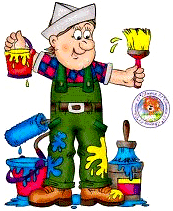 «Маляр»- Рот открыт. Широким кончиком языка, как кисточкой, ведём от верхних зубов до мягкого нёба.Язычок наш – кисточка, нёбо – потолок.
Белит нёбо кисточка за мазком, мазок.
Сделано немало, кисточка устала.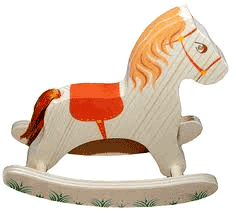 «Лошадка»- Присосать язык к нёбу, щёлкнуть языком. Цокать медленно и сильно, тянуть подъязычную связку.Вот лошадка скачет ловко,
У лошадки есть сноровка!
Много, много в цирке лет,
А ребятам всем – привет!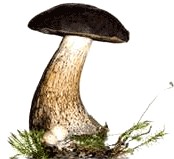 «Грибок»- Рот открыт. Язык присосать к нёбу.На тонкой ножке вырос гриб,
Он не мал и не велик.
Присосался язычок!
Несколько секунд – молчок!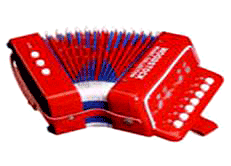 «Гармошка»- Рот раскрыт. Язык присосать к нёбу. Не отрывая язык от нёба, сильно оттягивать вниз верхнюю челюсть.Непослушный язычок
Делает вот так – молчок!
Челюсть нижняя вниз
Это вовсе не каприз.
Гармошку делать продолжаем!
Рот закрываем, открываем.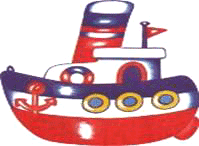 «Пароход»- Прикусить кончик языка и длительно произносить звук «Ы» (как гудит пароход).Отплывает пароход
Ы-Ы-Ы-Ы
Набирает он свой ход.
Ы-Ы-Ы-Ы
Он в гудок гудит, гудит
Ы-Ы-Ы-Ы
«Путь счастливый говорит»
Ы-Ы-Ы-Ы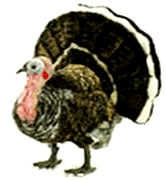 «Болтушка – индюк»- Рот открыт. Губы в улыбке. Производить широким передним краем языка движения по верхней губе вперед-назад, стараясь не отрывать язык от губы, кончик слегка загнуть, как бы поглаживать губу. Сначала производить медленные движения, потом убыстрять темп и добавить голос, пока не послышатся звуки бл-бл. 
Следить, чтобы язык не сужался (язык должен облизывать верхнюю губу, а не выдвигаться вперед), чтобы верхняя губа не натягивалась на зубы, нижняя челюсть не двигалась.По двору индюк ходил
Бл-Бл-Бл
Хвост, как веер, распустил.
Бл-Бл-Бл
Вот какой красивый я,
Бл-Бл-Бл
Полюбуйтесь на меня!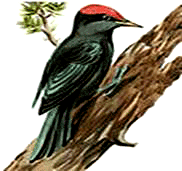 «Барабанщики - дятел»- Улыбнуться, открыть рот и постучать кончиком языка за верхними зубами, многократно и отчётливо произнося звук «Д-Д-Д…». Сначала звук «Д» произносить медленно, затем постепенно убыстрять темп. Следить, чтобы рот был всё время открыт, губы – в улыбке, нижняя челюсть неподвижна, работал только язык. Звук «Д» должен носить характер чёткого удара.Дятел, дятел тук-тук-тук.
Д-Д-Д-Д
Ты чего стучишь, мой друг!
Д-Д-Д-Д
-Я не зря во рту стучу
Д-Д-Д-Д
Звукам правильным учу.
Д-Д-Д-Д